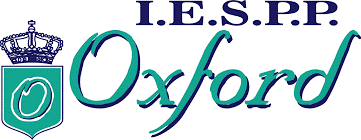 INSTITUTO DE EDUCACIÓN SUPERIOR PEAGÓGICO PRIVADO“OXFORD”Trujillo 	_ 	_ 	_ 	DECLARACIÓN JURADAYo,		 Identificado con DNI N° 	, con domicilio en la calle 		, del Distrito de 		, Provincia de 	, Región 	Teléf.  		DECLARO BAJO JURAMENTOAceptación del contenido textual de las Normas Nacionales y Regionales del Proceso de Admisión No Presencial 2022 – I.Gozar de buena salud.No registrar antecedentes penales o policiales.Haber aprobado los estudios de Educación Secundaria.Veracidad de la información y documentación presentada.Marque su Modalidad de estudio según corresponda:Educación Básica Regular.	(Año de término 	) Educación Básica Alternativa.          (Año de término 	) Trujillo, 	de 	2022.FirmaDNI N°  	Huella Digital